УПРАВЛЕНИЕ ОБРАЗОВАНИЯ АДМИНИСТРАЦИИ МУНИЦИПАЛЬНОГО РАЙОНА ИМЕНИ ЛАЗОХАБАРОВСКОГО КРАЯ(Управление образования)ПРИКАЗ16.12.2020 № 432р.п. ПереяславкаО назначении ответственных за предоставление сведений в региональную информационную систему обеспечения проведения государственной итоговой аттестации обучающихся, освоивших основные образовательные программы основного общего и среднего общего образования, в 2020/2021 учебном годуВ соответствии с частью 3 статьи 98 Федерального закона от 29 декабря 2012 г. № 273-ФЗ «Об образовании в Российской Федерации», Правилами формирования и ведения федеральной информационной системы обеспечения проведения государственной итоговой аттестации обучающихся, освоивших основные образовательные программы основного общего и среднего общего образования, и приема граждан в образовательные организации для получения среднего профессионального и высшего образования и региональных информационных систем обеспечения проведения государственной итоговой аттестации обучающихся, освоивших основные образовательные программы основного общего и среднего общего образования, утвержденными постановлением Правительства Российской Федерации от 31 августа 2013 г.     № 755 ПРИКАЗЫВАЮ:1. Назначить муниципальным координатором деятельности общеобразовательных организаций муниципального района имени Лазо –            поставщиков информации в региональную информационную систему обеспечения проведения государственной итоговой аттестации обучающихся, освоивших основные образовательные программы основного общего и среднего общего образования (далее – РИС) - по своевременному предоставлению достоверных и актуальных сведений в РИС (далее – муниципальный координатор):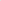  Васильченко Оксану Юрьевну, главного специалиста Управления образования администрации муниципального района, по предоставлению сведений в РИС обеспечения проведения государственной аттестации обучающихся, освоивших образовательные программы основного общего образования;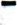 - Азон Светлану Алексеевну, начальника отдела общего образования Управления образования администрации муниципального района, по предоставлению сведений в РИС обеспечения проведения государственной итоговой аттестации обучающихся, освоивших образовательные программы среднего общего образования.2. Муниципальным координаторам:2.1. Осуществлять координацию деятельности общеобразовательных организаций – поставщиков информации по вопросам внесения сведений в РИС.Оказать организационно-методическую поддержку общеобразовательным организациям муниципального района по обеспечению своевременного предоставления достоверных сведений в РИС.Осуществлять контроль за своевременным предоставлением общеобразовательными организациями достоверных сведений в РИС.Своевременно направлять в КГБУ «Региональный центр оценки качества образования» файлы импорта, предоставленные в Управление образования администрации муниципального района общеобразовательными организациями муниципального района.З. Руководителям общеобразовательных организаций:Назначить лиц, ответственных за внесение сведений в РИС, и лиц, имеющих право доступа к РИС, в срок до 20.12.2020.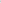 Разработать механизм сбора, обработки и проверки сведений, предоставляемых общеобразовательной организацией в РИС, в срок до 20.12.2020.3.3. Обеспечить своевременное направление достоверной информации в РИС.4. Контроль за исполнением настоящего приказа оставляю за собой.Начальник Управления образования                                                О.М. Абдулин